PODZIĘKOWANIA DLA RODZICÓWDyrekcja i Rada Pedagogiczna Szkoły Podstawowej                        w Dobiegniewie składają serdeczne podziękowania                          za wyróżniającą pracę na rzecz szkoły następującym rodzicom: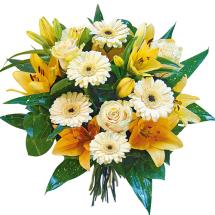 Oddział przedszkolnyPani Paulinie LichociePani Marzenie SikorzePani Mirosławie SosnówcePani Anieli WaszkiewiczPani Elżbiecie RatajczakPani Małgorzacie Jaskólskiej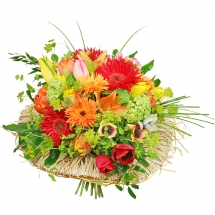 Klasa 1aPaństwu Jowicie Banek i Łukaszowi ChrostowskiemuPani Aleksandrze MikulskiejPani Sylwii GolecPaństwu Karolinie i Tomaszowi ŁątkomPani Annie MiddelveldPani Paulinie PaczesnejPani Beacie ZasikPani Ewelinie JeziorskiejPani Joannie Wojciechowskiej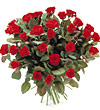 Klasa 1bPaństwu Agnieszce i Patrykowi DreczkowskimPani Julicie TymczukPani Agnieszce Kosowskiej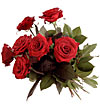 Klasa 1c1. Pani Katarzynie Celniak2. Panu Damianowi Dąbrowskiemu3. Pani Elżbiecie Król4. Pani Magdalenie Rodzik5. Pani Katarzynie Staszak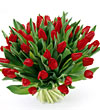 Klasa 1dPani Beacie  Bachleda - TadziakPani Danucie  KowalskiejPaństwu Natalii i Krzysztofowi  BurdzomPani Izabeli  Nowakowskiej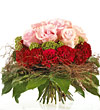 Klasa 2a1. Pani Sylwii Mołdysz2.   Pani Natalii Małkiewicz3. Pani Annie Sołdyńskiej4. Beacie Budzianowskiej5. Pani Annie Braun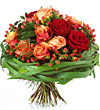 Klasa 2b1.Państwu Henri i Annie Middelveld
2.Pani Agnieszce Mroczkowskiej
3.Pani Małgorzacie Wróblewskiej
4.Pani Justynie Sydor
5.Pani Dorocie Zabel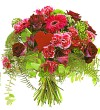 Klasa 3aPani Katarzynie KowalczykPani Izabelli SztejcePani Anecie WoźniakPani Annie HelińskiejKlasa 3bPani Magdalenie MichalakPani  Aleksandrze PiotrowskiejPani Iwonie Typańskiej - RosiakPanu Arturowi GrabanowiPanu Markowi ŚwiniarskiemuKlasa 3cPani Katarzynie KamińskiejPani Ewie Czupryniak Pani Małgorzacie GromadzkiejPani Justynie JędrasiakPani Beacie KalinowskiejPani Katarzynie GórniackiejPani Katarzynie DudziePani Ewie PaluciePani Renacie CieślakKlasa 4aPani Małgorzacie SerafinPanu Mariuszowi SerafinPani Annie BudziePani Annie KotuńskiejKlasa 4bPaństwu Agnieszce i Józefowi BekałomPani Agnieszce BrygierPanu Jarosławowi CzupryniakowiPani Anetcie LechPani Alicji FlorczakPanu Bolesławowi FormiePani Wioletcie GaliniePani Halinie GrabowskiejPani Małgorzacie JaworskiejPani Dorocie KopytekPani Justynie KowalczykPani Marzenie PawlakPani Annie SoniewskiejPani Monice WawrzykPani Joannie RybackiejKlasa 4c1. Katarzynie Pindel2. Joannie GrabarekKlasa 5aPani Justynie MarciszPani Monice PawlikKlasa 5b1. Pani Alicji Kwiatkowskiej2. Pani Annie MączceKlasa 5cPani Beacie Nawojskiej - IdziakPani Adriannie KalinowskiejPani Anecie KarbowyPani Renacie KędzierskiejPani Alinie KubiakPani Gabrieli OstrowskiejPaństwu Agnieszce i Januszowi NiewiadomskimPani Marzenie PawlakKlasa 6aPani Beacie BudzianowskiejPani Sylwii IgnasiakPani Dorocie GrzybowskiejPani Elżbiecie MadejKlasa 6bPani Annie ChilczukPani Edycie KołodziejczykPani Agnieszce MaskalaniecPani Anecie RajtarowskiejPani Marii RyżykPanu Eugeniuszowi SiwcowiPani Małgorzacie MałkiewiczKlasa 6cPani Agnieszce MisiecPani Barbarze RaźnieckiejPani Iwonie PierzakowskiejPani Annie BudziePani Anetcie LechPani Justynie KukwiePanu Jerzemu ZimnemuPaństwu Katarzynie i Wojciechowi PindlomPaństwu Małgorzacie i Zbigniewowi Liskom